附件2 协会一届二次理事会暨第一届文艺比赛决赛地点地图地址北京建设大厦（湾子地铁站北500米）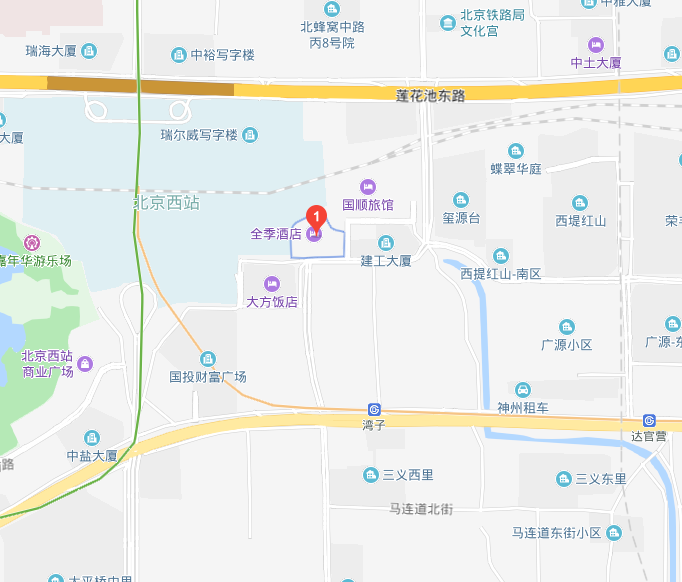 